Н А К А З26.10.2015   					№ 214На виконання Законів України «Про освіту», «Про загальну середню освіту», «Про забезпечення санітарного та епідемічного благополуччя населення», «Про захист населення від інфекційних хвороб», відповідно до Державних санітарних правил і норм влаштування, утримання загальноосвітніх навчальних закладів та організації навчально-виховного процесу (ДСанПіН 5.5.2.008-01), беручи до уваги лист Харківського міського Управління Головного управління Держсанепідслужби у Харківській області від 13.10.2015 №21.1/4926 щодо проведення профілактичної санітарно-освітньої роботи, та з метою своєчасного виявлення хворих дітей і запобігання розповсюдженню захворюваності в організованих колективах під час відновлення навчально-виховного процесу у загальноосвітніх навчальних закладах усіх типів і форм власності після закінчення шкільних осінніх канікулНАКАЗУЮ:1. Головному спеціалісту відділу нормативності і освіти Департаменту освіти Харківської міської ради Тарасенко І.М. тримати під контролем хід проведення профілактичних медичних оглядів учнів загальноосвітніх навчальних закладів усіх типів і форм власності міста Харкова після закінчення шкільних осінніх канікул.02.11-04.11.20152. Управлінням  освіти  адміністрацій районів Харківської міської ради, керівникам навчальних закладів міської мережі: 2.1. Здійснити контроль за проведенням у загальноосвітніх навчальних закладах усіх типів і форм власності відповідних організаційних та санітарно-профілактичних заходів.02.11-04.11.20152.2. Надати до Департаменту освіти Харківської міської ради  узагальнену інформацію про результати проведення профілактичних медичних оглядів учнів загальноосвітніх навчальних закладах усіх типів і форм власності згідно з додатком до цього наказу.Щоденно до 16:00 02.11-04.11.20153. Керівникам загальноосвітніх навчальних закладів усіх типів і форм власності:3.1. Забезпечувати дотримання протиепідемічного режиму та санітарно-гігієнічних вимог щодо організації навчально-виховного процесу.Постійно3.2. Забезпечити проведення організаційних заходів щодо інформування всіх учасників навчально-виховного процесу про порядок проведення профілактичних медичних оглядів учнів після шкільних осінніх канікул.До 30.10.20153.3. Забезпечити для проведення профілактичних медичних оглядів учнів підготовку  приміщень, які відповідають санітарним нормам і правилам.До 30.10.20153.4. Сприяти працівникам закладів охорони здоров’я у проведенні профілактичних медичних оглядів учнів 1-11-х класів.02.11-04.11.20153.5. Не допускати в організовані дитячі колективи учнів, у яких є скарги на стан здоров’я або виявлені симптоми захворювань, та негайно повідомляти у випадку захворювання дітей медичних працівників навчального закладу.3.6. Вести щоденний облік відвідування  учнями навчальних занять.	Постійно 4. Коліснику О.С., інженеру з інформаційно-методичного та технічного забезпечення Науково-методичного педагогічного центру,  розмістити цей наказ на сайті Департаменту освіти  До 27.10.20155. Контроль за виконанням цього  наказу покласти на заступника директора Департаменту освіти Стецюру Т.П.Додаток до наказу Департаменту освіти Харківської міської радивід 26.10.2015   № 214Інформаціяпро результати проведення  профілактичних медичних оглядів учнів загальноосвітніх навчальних закладів усіх типів і форм власності  після шкільних осінніх канікул 2015/2016 навчального року_______________________________________________________району  станом на _________.2015Начальник управління освіти                             _________________________         І.П. ПрізвищеТарасенко І.М.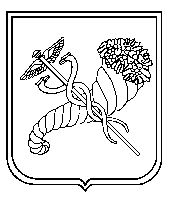 Про організацію профілактичних медичнихоглядів учнів загальноосвітніх навчальних закладів усіх типів і форм власності                міста Харкова після закінчення шкільних осінніх канікулДиректор Департаменту освіти  З наказом ознайомлені:Стецюра Т.П.Тарасенко І.М.Колісник О.С.Тарасенко І.М.                                  О.І. Деменко Район Загальна кількість учнів                       станом на 02.11.2015ОглянутоПитома вага оглянутихВиявлено патологіїПоказник виявлених на 1000 оглянутихПедикульозКоростаГострі кишкові інфекціїГРВІЛОР патологіяХвороби шкіриХвороби шкіриХвороби шкіриХвороби шкіриІнші Район Загальна кількість учнів                       станом на 02.11.2015ОглянутоПитома вага оглянутихВиявлено патологіїПоказник виявлених на 1000 оглянутихПедикульозКоростаГострі кишкові інфекціїГРВІЛОР патологіяВсьогоу т.ч.у т.ч.у т.ч.Інші Район Загальна кількість учнів                       станом на 02.11.2015ОглянутоПитома вага оглянутихВиявлено патологіїПоказник виявлених на 1000 оглянутихПедикульозКоростаГострі кишкові інфекціїГРВІЛОР патологіяВсьогострептодерміямікозиатопічний дерматитІнші